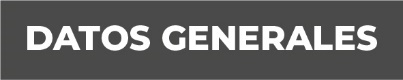 Nombre Alfredo Arriaga SánchezGrado de Escolaridad Lic. en DerechoCédula Profesional (Licenciatura) 11860031Teléfono de Oficina: Sin DatoCorreo Electrónico: arriagas@fiscaliaveracruz.gob.mxFormación Académica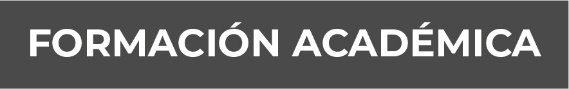 Licenciatura en Derecho/ Universidad del Golfo de México Norte Campus Tierra Blanca (Concluido) 2014- 2018 Con Título y Cedula Profesional.Estudios de técnico en computación e inglés básico por parte de CEDEC (centro de equipos de cómputo). Curso de capacitación en el paquete de Microsoft Office 2010 dentro de la Secretaria de Educación Pública. Reconocimientos de primer lugar de aprovechamiento durante los semestres 1,2,3,4,5,6,7,8 en la carrera de Derecho de la Universidad del Golfo de México Norte Campus Tierra Blanca. Durante los años 2014- 2018.Participación primer evento de oratoria y política en Universidad del Golfo de México Norte Campus Tierra Blanca. 2018.Visita y Ponencias a la SCJN (Suprema Corte de Justicia de la Nación) 2015.Destacada participación en la Feria educativa Profesiografica representando a secretario de sala de juicios orales, abogado defensor, fiscalía, juez.  Dentro de la Universidad del Golfo de México Norte Campus Tierra Blanca. Durante los años 2014- 2018.Semestre realizado en el proyecto Ecoes- UNAM realizado en la CDMX para el intercambio de conocimientos, internacional y nacional sobre Derecho. Dentro de la Universidad Nacional Autónoma de México. Enero- 2017/ Agosto- 2017.Participación como miembro litigante dentro de los cursos de ABA-ROLI México Iniciativa para el Estado de Derecho en materia Penal del American Bar Association. Agosto 2017Distinción en la graduación con honores al alumno más destacado de la carrera de Derecho de la Universidad del Golfo de México Norte Campus Tierra Blanca.Participación voluntaria dentro de la Cámara de Senadores para agregar comentarios sobre la reforma en materia de salud. Agosto- 2017.Curso de capacitación para la actualización de conocimientos en materia Civil, Penal y Amparo. Realizada por la escuela de jurisprudencia. CDMX- Julio 2017. Curso Taller; Protocolo para Juzgar con Perspectiva de Infancia y Adolescencia. Impartido por la Fiscalía General del Estado de Veracruz a través del Instituto de Formación Profesional. 2023Curso Taller; Protocolo de Diligencias Básicas a Seguir por las y los Fiscales en la Investigación de Delitos contra la Vida o la Salud Personal; De Peligro contra la Vida o la Salud Personal; La Libertad o Seguridad Sexual; El Libre Desarrollo de la Personalidad, La Familia, de Feminicidio; Violencia de Genero y Trata de Personas. Impartido por la Fiscalía General del Estado de Veracruz a través del Instituto de Formación Profesional. 2023Curso Taller; Derechos Humanos y Genero. Impartido por la Fiscalía General del Estado de Veracruz a través del Instituto de Formación Profesional. 2023Curso sobre Protocolo de actuación para quienes imparten justicia en casos que involucren la orientación sexual o la identidad de género. Impartido por la Fiscalía General del Estado de Veracruz a través del Instituto de Formación Profesional. 2023Curso sobre Análisis del Centro Nacional para Niños Desaparecidos y Explotados (NCMEC) , respecto al reporte Cybertiple Report. Impartido por la Fiscalía General del Estado de Veracruz a través del Instituto de Formación Profesional. 2023Curso sobre Medidas de Protección en el Delito de Violación a la Intimidad Sexual. Impartido por la Fiscalía General del Estado de Veracruz a través del Instituto de Formación Profesional. 2023Trayectoria Profesional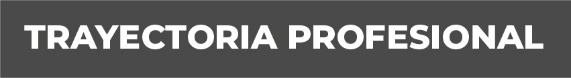 Experiencia laboral dentro de la Fiscalía General del Estado de Veracruz Sub Unidad Tierra Blanca. (Función como secretario de Fiscal Orientador). 2017- 2018Litigante particular en materia Civil y Penal dentro de la Consultoría Legal Arriaga- Sánchez, fungiendo desde 2018- hasta la fecha como abogado patrono. Experiencia laboral como Fiscal Especializado en la investigación de Delitos de Violencia contra la Familia, Mujeres, Niñas y Niños y de Trata de Personas, dentro de la Fiscala General del Estado de Veracruz, en funciones desde 03 Junio 2022 hasta la fecha del presente.  Conocimiento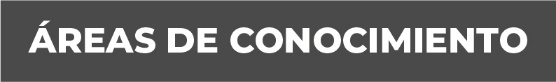 Manejo de computadoras y tecnología avanzada.Conocimientos en el área de materia penal, conforme a Derecho. Código Nacional de Procedimientos Penales, Teoría del caso, Teoría de la Política Criminal.